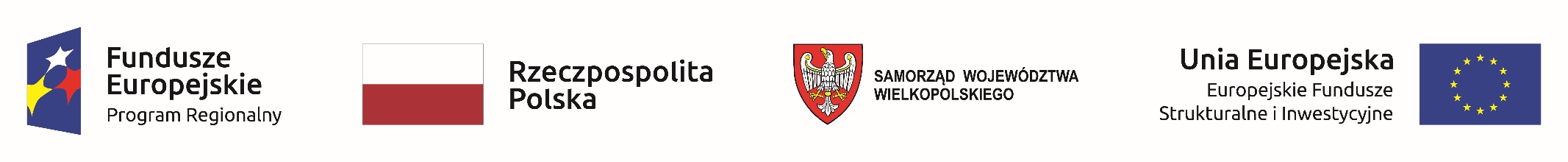 AG/ZP-16/2023															Załącznik nr 3C do SWZSZCZEGÓŁOWY OPIS PRZEDMIOTU ZAMÓWIENIA – ZESTAWIENIE WYMAGANYCH PARAMETRÓW TECHNICZNYCHPAKIET 1  ŁÓŻKO SZPITALNE Z PRZECHYŁAMI BOCZNYMI – 1 szt. Producent:  Oferowany model/typ:Rok produkcji (wymagany fabrycznie nowy):Tabela:  Zestawienie parametrów ocenianych (w ramach kryterium oceny ofert: Ocena parametrów technicznych)* wypełnia Wykonawca UWAGA!!!Brak wpisu w polach parametr oferowany lub nie spełnienie zapisów poszczególnych warunków parametrów wymaganych spowoduje odrzucenie oferty Wykonawcy.Oświadczamy, że oferowane urządzenie/sprzęt/wyposażenie jest kompletne i będzie po zainstalowaniu gotowe do pracy bez żadnych dodatkowych zakupów..................................................................................   miejscowość i data                                                                                                                                                                                                                                                                                                                                                     ............................................................................... 													             miejsce na znacznik podpisu  DOKUMENT NALEŻY PODPISAĆ KWALIFIKOWANYM PODPISEM ELEKTRONICZNYM LUB PODPISEM OSOBISTYM LUB PODPISEM ZAUFANYM lp.Parametry techniczne  –  warunki graniczneParametr wymaganyParametr oferowany  I.ŁÓŻKO Z PRZECHYŁAMI BOCZNYMI1Zasilanie 230V ze wskaźnikiem   informującym  o podłączeniu łózka do sieci Tak2Wbudowany akumulator do zasilania podczas transportu i w sytuacjach zaniku prądu ze wskaźnikiem naładowania umieszczonym na panelu i wyświetlaczach LCD Tak3długość zewnętrzna łóżka –  2150mm (+/-50mm) Tak, Podać4Funkcja elektrycznego przedłużenia i skracania  leża Tak, Podać5Szerokość zewnętrzna łóżka – 950mm (+/-50mm)Tak, Podać6Leże łóżka  4 – sekcyjne oparte na nowoczesnej konstrukcji opartej na  kolumnach Tak, Podać7Segment oparcia pleców wypełniony płytą umożliwiającą wykonywanie zdjęć RTG. Pozostałe  segmenty leża wypełnione odczepianymi poprzecznymi tworzywowymi lamelami z Polipropylenu, z systemem zatrzaskiwania. Lamele wyposażone w otwory wentylacyjne. Lamele z tworzywa przezierne dla promieni RTG.Tak8Segment pleców wyposażony w prowadnicę z tacą kasety RTG. Możliwość wykonywania zdjęć zarówno w pozycji leżącej jaki i siedzącej pacjenta. Kaseta umieszczana z boku łózka pod segmentem oparcia pleców Tak9Alarm niewłaściwie umieszczonej lub wsuniętej tacy na kasetę  RTGTak10Szczyty łóżka tworzywowe z jednolitego odlewu bez miejsc klejenia/skręcania, wyjmowane od strony nóg i głowy . Konstrukcja szczytu wypełniona w środku tworzywowym odlewem, szczyty jako monolityczna bryła.Tak11Szczyty łóżka odejmowane z wyprofilowanym  uchwytem  do łatwego prowadzenia łóżka. Szczyt łóżka od strony głowy i nóg z możliwością blokowania na czas transportuTak, Podać12Szczyty łóżka z możliwością zablokowania przed przypadkowym wypadnięciem np. podczas transportu, odblokowywane za pomocą jednego centralnie umieszczonego przyciskuTak13Barierki boczne dzielone spełniające normę bezpieczeństwa EN 60601-2-52Tak14Barierki boczne o wysokości minimum 45cm umożliwiające stosowanie z łóżkiem zaawansowanych systemów antyodleżynowych czy też innych rozwiązań klinicznych o wysokości nawet do 23 cm czyli pozostawiające co najmniej 22 cm od powierzchni leża pacjenta do górnej krawędzi barierek  wymóg bezpieczeństwa dyktowany przez normęTak15Opuszczanie barierki bocznej wspomagane sprężynami gazowymi umożliwiającymi na ciche i lekkie regulacje wykonane przez personel medyczny. Sprężyna niewidoczna wbudowana w konstrukcję barierki Tak16Barierki boczne tworzywowe, jednorodne wykonane w technologii zapewniającej brak potencjalnych miejsc mogących sprzyjać szerzeniu infekcji (np. w technologii „rozdmuchu” , odlane jednorodnie w formach). Tak17Regulacja elektryczna łóżka za pomocą siłowników elektrycznych wysokości leża, segmentu  pleców, segmentu uda, podudzia i funkcji przedłużenia leża oraz funkcji Trendelenburga i antyTrendelenburga oraz funkcji przechyłów bocznychTak18Sterowanie elektryczne przy pomocy :-	zintegrowane sterowniki po wewnętrznej stronie barierek bocznych dla pacjenta, -	4 sterowników nożnych zabezpieczonych przed wystąpieniem sytuacji nieświadomej regulacji łóżka np. upadku pacjenta i zakleszczenia na skutek naciśnięcia regulacji w dół (możliwość zablokowania mechanizmu sterowania nożnego z panelu sterującego). Sterowniki po obu stronach leża do regulacji wysokości leża oraz przechyłów bocznych leża. Osobne sterowniki dla regulacji wysokości i dla przechyłów bocznych.-	Panelu centralnego sterowania funkcjami łóżka znajdującym się na szczycie nóg łóżka. Panel wyposażony w  2 pola odróżniające się kolorystycznie oraz kilkucentymetrowe piktogramy po kilka w każdym polu – rozwiązanie ułatwiające szybkie odnalezienie wybranej regulacji bez ryzyka przypadkowego wyboru funkcji- Paneli w górnej barierce bocznej z kolorowym ekranem LCD oraz przyciskami służącymi do wykonywania pomiarów masy ciała pacjenta, oraz podstawowych ustawieńTak, podać19Regulacja elektryczna wysokości leża, w zakresie 430 mm do 810 mm (+/- 30 mm)Tak, podać20Regulacja przechyłów bocznych całego leża minimum 15 w każdą stronę czyli w sumie możliwość rotacji o 30. Tak, podać21Segment pleców wyposażony w funkcję automatycznego zatrzymania podczas regulacji w pozycji 30o oraz 45oTak, podać22Elektroniczne wskaźniki pochyleń wzdłużnych i bocznych  leża oraz segmentu pleców wyświetlane na ekranie LCD wbudowanym w górne barierki boczneTak23Łóżko wyposażone w precyzyjny układ ważenia odnotowujący masę ciała pacjenta z dokładnością do 100gram. Nie dopuszcza się systemu ważenia obarczonego wadą pomiaru polegająca na różnym pomiarze ze względu na umiejscowienie pacjenta. Wyklucza się sytuacje umieszczenia pacjenta w jednym miejscu , a następnie w innym i uzyskanie różnych pomiarów. Wyświetlacz wagi umieszczony w wyświetlaczach wbudowanych w górne barierki boczne Tak24Funkcja zamrażania pomiaru na czas wymiany pościeli, piżamy, w przypadku konieczności dołożenia koca itp., po wyłączeniu funkcji wyświetlacz wskazuje tylko wagę pacjenta, a  dołożenie w/w elementów nie rzutuje na wyniki pomiaruTak25Alarm opuszczenia leża przez pacjentaTak, podać26Alarm sygnalizujący przemieszczanie się pacjenta na leżu w kierunku krawędzi Tak, podać27Regulacja elektryczna przechyłów bocznych leża za pomocą przycisków nożnych po obu stronach łóżka Tak28Regulacja elektryczna pozycji Trendelenburga i antytrendelenburga 14 (+/-2o) za pomocą panelu centralnego oraz przycisków w panelu sterowania wbudowanego w barierkę Tak29Regulacja funkcji autokontur sterowana jednym przyciskiem za pomocą panelu sterowniczego montowanego na szczycie łóżka od strony nógTak30Sterowanie nożne regulacji wysokości oraz pozycji egzaminacyjnej czyli wyzerowania się leża i górnej pozycji wysokości umożliwiających obsługę łóżka w sytuacjach gdy personel nie chce używać rąk (np. Ma ubrane rękawice i po naciśnięciu przycisku ręką powinien je wymienić) . Tak31Przyciski sterowania nożnego przechyłami bocznymi zabezpieczone przyciskiem świadomego uruchomienia regulacji (konieczność poprzedzenia procedury przechyłów naciśnięciem przycisku odblokowującego). Tak32Panele sterujące nożne zabezpieczone przed wnikaniem wody i pyłów. Przyciski z gumową osłoną. Tak33Panele sterujące nożne zabezpieczone przed przypadkowym uruchomieniem za pomocą metalowego relingu. Konieczne podniesienie relingu w celu użycia paneluTak34Pozycje zaprogramowane i ustawiane za pomocą jednego przycisku na panelu wbudowanym w górną barierkę boczną:- krzesła kardiologicznego, - pozycja CPR – wypoziomowanie wszystkich segmentów i obniżenie leża do wysokości minimalnej- pozycja mobilizacyjna (wypoziomowanie segmentu nóg, maksymalne podniesienie segmentu pleców i obniżenie leża do minimalnej wysokości)Osobne przyciski dla każdej pozycji.Tak35Pozycje uzyskiwane  za pomocą paneli wbudowanych w barierki boczne dostępne  od strony pacjenta:- regulacja segmentu oparcia pleców, - regulacja segmentu oparcia nóg,- jednoczesna regulacja oparcia pleców i nóg, Sterownik posiada również przycisk aktywacji elektroniki Tak36Elektryczna funkcja CPR (wypoziomowania wszystkich segmentów i opuszczania leża do minimalnej wysokości a także wypuszczenie powietrza z materaca) - sterowanie przy pomocy jednego przycisku oznaczonego odpowiednim piktogramem na panelu sterowniczym montowanym na szczycie nóg oraz w panelach wbudowanych w barierkę bocznąTak37Elektryczna pozycja antyszokowa  (wypoziomowania wszystkich segmentów i opuszczania leża do minimalnej wysokości oraz wykonanie przechyłu wzdłużnego leża - sterowanie przy pomocy jednego przycisku oznaczonego odpowiednim piktogramem na panelu sterowniczym montowanym na szczycie nóg Tak38Selektywne blokowanie funkcji elektrycznych:- regulacja wysokości,- regulacja nachylenia segmentu pleców i nóg,- funkcja krzesła kardiologicznego, - funkcja Trendelenburga i anty-TrendelenburgaKontrolki diodowe informujące o zablokowanej funkcji umieszczone na panelu sterowniczym Tak39Zabezpieczenie przed nieświadomym uruchomieniem funkcji poprzez konieczność wciśnięcia przycisku uruchamiającego dostępność funkcji dostępne w sterowaniu: na panelu i w barierkach oraz sterowania nożnego przechyłów bocznych Tak40Każda próba użycia zablokowanej funkcji sygnalizowana dźwiękowo Tak41Odłączenie wszelkich (za wyjątkiem funkcji ratujących życie) regulacji z pilota lub panelu po min 180 sekundach nieużywania regulacji chroniącej pacjenta przed nagłymi niepożądanymi regulacjami (konieczność świadomego ponownego uruchomienia regulacji)Tak42Przycisk bezpieczeństwa (oznaczony charakterystycznie: STOP lub tez o innym oznaczeniu) natychmiastowe odłączenie wszystkich (za wyjątkiem funkcji ratujących życie) funkcji elektrycznych w przypadku wystąpienia zagrożenia dla pacjenta lub personelu również odcinający funkcje w przypadku braku podłączenia do sieci – pracy na akumulatorze. Tak43Elektryczna i mechaniczna funkcja CPRTak44Koła tworzywowe o średnicy 150mm z systemem sterowania jazdy na wprost i boki   z centralnym systemem hamulcowym. Dźwignie blokady hamulca umieszczone w każdym narożniku. Funkcja automatycznego blokowania kół po podłączeniu do sieci elektrycznej.Tak45Piąte koło ułatwiające przemieszczanie łóżka i manewrowanie nim. Koło aktywowane poprzez dźwignie hamulca – po uruchomieniu piąte koło elektrycznie  opuszcza się do podłogi  Tak46Bezpieczne obciążenie robocze 250  kg Pozwalające na regulacje przy tym obciążeniu bez narażenia bezpieczeństwa pacjenta i powstanie incydentu medycznego.Tak, podać47Wyposażenie dodatkoweListwa na akcesoriaTworzywowe haczyki na worki urologiczne po każdej stronie łóżka Lakierowana listwa stanowiąca miejsce na zawieszanie worków   urologicznych i innych dodatkowych akcesoriów  z tworzywowymi odejmowanymi zaczepami umieszczona z obu stron  leża  w jego centralnym miejscuWieszak do kroplówki Montowany w tulejach od strony szczytu głowy lub szczytu nóg. Podstawa lakierowana. Wysuwany wysięgnik wykonany ze stali nierdzewnej lub chromowany z min 2 hakami Ładowarka USBWbudowana w konstrukcję łóżka służąca do ładowania urządzeń medycznych wykorzystywanych podczas transportu pacjenta w łóżku Tak48Materac przeciwodleżynowy z pompą Tak49Modułowa konstrukcja komór materaca zapobiegająca ich rozsuwaniu się i stykaniu ciała pacjenta z podłożem – komory poszczególnego modułu połączone ze sobą za pomocą zgrzewania. Komory wykonane z miękkiego poliuretanu.Tak50Materac składający się z minimum 26 poprzecznych komór Trzy komory sekcji głowy statyczne.Skrajne komory sekcji głowy oraz pięt krótsze od komór w części centralnej.Tak, podać51Materac składający się z dwóch warstw komór powietrznych. Dolna i górna warstwa oddzielone od siebie. Obie warstwy zasilana za pomocą pompy. Nie dopuszcza się systemu komora w komorze.Dolna warstwa komór składająca się z  modułów: boczne komory stabilizacyjne, wzdłużnie ułożone komory sekcji głowy oraz nóg oraz poprzecznie ułożone komory tułowia. Moduł tułowia również pracujący w trybie zmiennociśnieniowym. Tak, podać52Komory sekcji głowy oraz pięt z możliwością ustawienia indywidualnego trybu pracy:- praca w trybie zmiennociśnieniowym,- stałe wypełnienie,- stała deflacjaTak53Bezpieczne obciążenie robocze powyżej  250 kgTak, podać54Materac wyposażony w centralną pompę zasilającą zawieszaną na ramie łóżka z możliwością ustawienia na podłodze (przewody powietrzne wpinane w boczną ścianę). Pompa wyposażona w:Diodowe wskaźniki sygnalizujące pracę materaca (tryby statyczny, stałego niskiego ciśnienia, zmiennociśnieniowy), Diodowy wskaźnik pozycji siedzącej wraz z piktogramem, funkcja dostosowania się zmiany ciśnienia w odcinku lędźwiowo krzyżowym pacjenta uruchamiająca się automatycznie w przypadku podniesienia sekcji pleców łóżka,Diodowy wskaźnik podłączenia fotelowej poduszki antyodleżynowej,-     Diodowy wskaźnik konieczności wezwania    serwisu przycisk deaktywowania akustycznych alarmów materacaprzycisk aktywujący możliwość regulacji ustawień pompy– świadomego wyboru wybieranych funkcji, konieczne jest naciśnięcie przycisku zanim wykona się regulację ustawień, funkcja automatycznego blokowania przycisków po 3 minutach braku aktywnościdiodowy wskaźnik oraz dźwiękowy alarm informujące o uruchomionej funkcji CPR (deflacja w celu RKO) diodowy wskaźnik oraz dźwiękowy alarm niższego ciśnienia w komorach niż wartość zadana, dźwiękowy alarm odłączenia pompy od zasilania oraz wyłączenia pracy pompy przyciskiem,diodowy wskaźnik ładowania akumulatoragłówny włącznik/wyłącznik zasilania na bocznej ścianie pompymechaniczny filtr powietrza55Trzy tryby pracy materaca:tryb stałego niskiego ciśnienia w komorach materaca, tryb statyczny/pielęgnacyjny polegający na maksymalnym napełnieniu komór oraz wyłączeniu trybu zmiennociśnieniowego na czas pielęgnacji pacjenta,tryb zmiennociśnieniowy 3:1, polegający na stałym cyklu 7,5minutowym, w którym co trzecia komora pozostaje bez powietrza na czas 2,5 minuty,Tak56Mechaniczna Funkcja CPR - Możliwość natychmiastowego ręcznego spuszczenia powietrza (np. w celu resuscytacji). Funkcja CPR uruchamiana poprzez odpięcie złączki łączącej materac z pompą. Brak dodatkowych zaworów itp. do funkcji CPR. 
Tak57Funkcja transportowa, możliwość pozostawienia materaca bez pompy do 24 h. Funkcja transportowa realizowana za pomocą pokrętła, umieszczonego na złączce łączącej przewody powietrzne z pompą. Tak58Możliwość ustawienia wagi pacjenta. Materac dostosowujący ciśnienie w komorach w zależności od ustawień wagi.Tak59Tryb statyczny wyposażony w system bezpieczeństwa – przełączania się automatycznie po 30 minutach w tryb zmiennociśnieniowy – rozwiązania chroniące przed nieumyślnym pozostawieniem pacjenta na materacu w trybie statycznymTak60Przewody powietrzne w pokrowcu Tak61Wymiary materaca dostosowane do standardowego łóżka szpitalnego, wysokość całkowita materaca min. 22 cm. Tak62Materac kładziony bezpośrednio na ramę łóżka nie wymagający dodatkowego podkładu w formie standardowego materaca piankowego. Tak63Pasy mocujące materac do leża łózka.Wzdłuż bocznej krawędzi materaca tworzywowe uchwyty na przewód zasilający pompy. Tak64Materac pokryty pokrowcem przepuszczającym parę wodną i powietrze, a zatrzymującym ciecze. Wewnętrzna część pokrowca koloru białego, w celu szybkiej identyfikacji zabrudzeń przedostających się do środka, np. w przypadku przecięcia pokrowca. Tak65Zamek odpinany dookoła materaca (360o). Możliwość odpięcia tylko górnej części pokrowcaTak66Możliwość mycia i dezynfekcji. Zamek materaca chroniony przed łatwym zanieczyszczeniem. Klapy osłaniające zamek o wysokości minimum 10cm. Tak67Możliwość rozbudowy o akumulator, podpinany bezpośrednio do pompy (akumulator dedykowany), w przypadku wyposażenia pompy w akumulator na panelu pompy wskaźnik naładowania akumulatoraTAKLpParametry ocenianeWymaganaOdpowiedźOdpowiedź WykonawcyTak/NieOpis zaoferowanych przez Wykonawcę warunków(wypełnia Wykonawca)Sposób oceny1Łóżko posiada szczelne kolumny cylindryczne Tak/NieTak – 5 pktNie – 0pkt 2Elektryczne skracanie i wydłużanie łózka o min 200mmTak/NieTak – 5 pktNie – 0pkt3Diodowy wskaźnik informujący o konieczności zaplanowania wymiany akumulatora umiejscowiony na panelu Tak/NieTak – 5 pktNie – 0 pkt4System elektryczny kolumn i siłowników wyposażony w system przeciążenia. Informacja o przeciążeniu dźwiękowaTak/NieTak – 5  pktNie – 0 pkt 